PPlanning and Development Act 2005Portfolio:Minister for PlanningAgency:Department of Planning, Lands and HeritagePlanning and Development Act 20052005/03712 Dec 2005s. 1 & 2: 12 Dec 2005;Act other than s. 1, 2, 149, 150 & Pt. 13 Div. 3: 9 Apr 2006 (see s. 2 and Gazette 21 Mar 2006 p. 1077);s. 150 & Pt. 13 Div. 3: 1 Jul 2009 (see s. 2 and Gazette 19 Jun 2009 p. 2225);s. 149: to be proclaimed (see s. 2)Swan Valley Planning Legislation Amendment Act 2006 s. 20(3)2006/00719 Apr 200618 Jun 2006 (see s. 2 and Gazette 16 Jun 2006 p. 2109)Swan and Canning Rivers (Consequential and Transitional Provisions) Act 2006 s. 62006/0526 Oct 200625 Sep 2007 (see s. 2 and Gazette 25 Sep 2007 p. 4835)Land Information Authority Act 2006 s. 1472006/06016 Nov 20061 Jan 2007 (see s. 2(1) and Gazette 8 Dec 2006 p. 5369)Financial Legislation Amendment and Repeal Act 2006 s. 4 & Sch. 1 cl. 1272006/07721 Dec 20061 Feb 2007 (see s. 2(1) and Gazette 19 Jan 2007 p. 137)Reprint 1 as at 23 Nov 2007 (not including 2005/037 s. 149 & 150 & Pt. 13 Div. 3)Reprint 1 as at 23 Nov 2007 (not including 2005/037 s. 149 & 150 & Pt. 13 Div. 3)Reprint 1 as at 23 Nov 2007 (not including 2005/037 s. 149 & 150 & Pt. 13 Div. 3)Reprint 1 as at 23 Nov 2007 (not including 2005/037 s. 149 & 150 & Pt. 13 Div. 3)Acts Amendment (Justice) Act 2008 Pt. 182008/00531 Mar 200830 Sep 2008 (see s. 2(d) and Gazette 11 Jul 2008 p. 3253)Legal Profession Act 2008 s. 6902008/02127 May 20081 Mar 2009 (see s. 2(b) and Gazette 27 Feb 2009 p. 511)Statutes (Repeals and Miscellaneous Amendments) Act 2009 s. 1002009/00821 May 200922 May 2009 (see s. 2(b))Approvals and Related Reforms (No. 3) (Crown Land) Act 2010 Pt. 82010/0083 Jun 201018 Sep 2010 (see s. 2(b) and Gazette 17 Sep 2010 p. 4757)Approvals and Related Reforms (No. 4) (Planning) Act 2010 Pt. 2 Div. 1, Pt. 3, Pt. 4, Pt. 5 Div. 12010/028 (as amended by 2011/045 s. 135)19 Aug 2010Pt. 2 Div. 1, Pt. 4 & Pt. 5 Div. 1: 22 Nov 2010 (see s. 2(b) and Gazette 19 Nov 2010 p. 5709);Pt. 3: 25 Mar 2011 (see s. 2(b) and Gazette 24 Mar 2011 p. 1035)Public Sector Reform Act 2010 s. 892010/0391 Oct 20101 Dec 2010 (see s. 2(b) and Gazette 5 Nov 2010 p. 5563)Reprint 2 as at 18 Feb 2011 (not including 2005/037 s. 149 & 2010/028 Pt. 3)Reprint 2 as at 18 Feb 2011 (not including 2005/037 s. 149 & 2010/028 Pt. 3)Reprint 2 as at 18 Feb 2011 (not including 2005/037 s. 149 & 2010/028 Pt. 3)Reprint 2 as at 18 Feb 2011 (not including 2005/037 s. 149 & 2010/028 Pt. 3)Heritage and Planning Legislation Amendment Act 2011 Pt. 32011/0042 Mar 20113 Mar 2011 (see s. 2(b))Building Act 2011 s. 1682011/02411 Jul 20112 Apr 2012 (see s. 2(b) and Gazette 13 Mar 2012 p. 1033)Metropolitan Redevelopment Authority Act 2011 s. 1412011/04512 Oct 201131 Dec 2011 (see s. 2(b) and Gazette 30 Dec 2011 p. 5573)Road Traffic Legislation Amendment Act 2012 Pt. 4 Div. 412012/00821 May 201227 Apr 2015 (see s. 2(d) and Gazette 17 Apr 2015 p. 1371)Commercial Arbitration Act 2012 s. 45 (it. 16)2012/02329 Aug 20127 Aug 2013 (see s. 1B(b) and Gazette 6 Aug 2013 p. 3677)Water Services Legislation Amendment and Repeal Act 2012 s. 2222012/0253 Sep 201218 Nov 2013 (see s. 2(b) and Gazette 14 Nov 2013 p. 5028)Reprint 3 as at 1 Mar 2013 (not including 2005/037 s. 149, 2012/008, 2012/023 & 2012/025)Reprint 3 as at 1 Mar 2013 (not including 2005/037 s. 149, 2012/008, 2012/023 & 2012/025)Reprint 3 as at 1 Mar 2013 (not including 2005/037 s. 149, 2012/008, 2012/023 & 2012/025)Reprint 3 as at 1 Mar 2013 (not including 2005/037 s. 149, 2012/008, 2012/023 & 2012/025)Associations Incorporation Act 2015 s. 2262015/0302 Nov 20151 Jul 2016 (see s. 2(b) and Gazette 24 Jun 2016 p. 2291‑2)Reprint 4 as at 1 Apr 2016 Reprint 4 as at 1 Apr 2016 Reprint 4 as at 1 Apr 2016 Reprint 4 as at 1 Apr 2016 Aquatic Resources Management Act 2016 s. 3772016/05329 Nov 2016To be proclaimed (see s. 2(b))Heritage Act 2018 s. 1862018/02218 Sep 20181 Jul 2019 (see s. 2(b) and Gazette 27 Jun 2019 p. 2375)Strata Titles Amendment Act 2018 Pt. 3 Div. 142018/03019 Nov 20181 May 2020 (see s. 2(b) and SL 2020/39 cl. 2)Community Titles Act 2018 Pt. 14 Div. 142018/03219 Nov 2018Pt. 14 Div 14 (other than s. 224‑226): 30 Jun 2021 (see s. 2(b) and SL 2021/69 cl. 2);s. 224‑226: to be proclaimed (see s. 2(b))Infrastructure Western Australia Act 2019 s. 762019/01324 Jun 201924 Jul 2019 (see s. 2(c))Planning and Development Amendment Act 20202020/026 (as amended by 2020/045 Pt. 10 Div. 10)7 Jul 2020Pt. 1: 7 Jul 2020 (see s. 2(1)(a));Act other than Pt. 1 & 3‑16: 8 Jul 2020 (see s. 2(1)(c));Pt. 4, 5, 8, 10, 11, 13, 15 & 16: 12 Sep 2020 (see s. 2(1)(b) & SL 2020/155);s. 25 deleted by 2020/045 s. 120;s. 30 deleted by 2020/045 s. 121;Pt. 6 (other than s. 25 & 30), 12 & 14: 1 Aug 2023 (see s. 2(1)(b) and SL 2023/107 cl. 2);Pt. 3 & Pt. 7: 1 Mar 2024 (see s. 2(1)(b) and SL 2024/16 cl. 2);Pt. 9: to be proclaimed (see s. 2(1)(b))Swan Valley Planning Act 2020 Pt. 92020/0459 Dec 2020Pt. 9 (other than s. 62): 1 Aug 2021 (see s. 2(1)(b)(ii) and (e) and SL 2021/124 cl. 2);s. 62: 1 Mar 2024 (see s. 2(1)(b)(ii) and SL 2024/16 cl. 2)Aboriginal Cultural Heritage Act 2021 s. 3502021/02722 Dec 20211 Jul 2023 (see s. 2(e))Legal Profession Uniform Law Application Act 2022 s. 4242022/00914 Apr 20221 Jul 2022 (see s. 2(c) and SL 2022/113 cl. 2)Planning and Development Amendment Act 20222022/01724 Jun 2022s. 1 & 2: 24 Jun 2022 (see s. 2(a));Act other than s. 1 & 2: 25 Jun 2022 (see s. 2(b))Land and Public Works Legislation Amendment Act 2023 Pt. 4 Div. 112023/00424 Mar 202310 Aug 2023 (see s. 2(b) and SL 2023/132 cl. 2)Aboriginal Heritage Legislation Amendment and Repeal Act 2023 s. 312023/02324 Oct 202315 Nov 2023 (see s. 2(d) and SL 2023/161 cl. 2)Planning and Development Amendment Act 20232023/03411 Dec 2023Pt. 1: 11 Dec 2023 (see s. 2(a));Pt. 4, 6 & 7, Pt. 10, Pt. 11 (other than s. 76) & Pt. 12: 12 Dec 2023 (see s. 2(c));Pt. 2, 3, 5 & s. 76: 1 Mar 2024 (see s. 2(b), (d) & (e) and SL 2024/15 cl. 2 & SL 2024/16 cl. 2);Pt. 8 Div. 1 & Pt. 9: to be proclaimed (see s. 2(e))Modifying Regulations and Notice — 	Under the Commonwealth Places (Mirror Taxes Administration) Act 1999: Commonwealth Places (Mirror Taxes Administration) Regulations 2007 Pt. 4 Div. 2 published in Gazette 5 Feb 2007 p. 267‑303 operative 1 Jul 2003 (see r. 3(1)).	Under the Commonwealth Places (Mirror Taxes) Act 1998 (Cth): Commonwealth Places (Mirror Taxes) (Modification of Applied Laws (WA)) Notice 2007 (Cth) Pt. 4 Div. 2 FRLI registration date 1 Feb 2007 operative 1 Jul 2003 (see cl. 3(1)), as amended by the Commonwealth Places (Mirror Taxes) (Modification of Applied Laws (WA)) Amendment Notice 2012 (Cth) FRLI registration date 17 Dec 2012.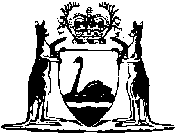 